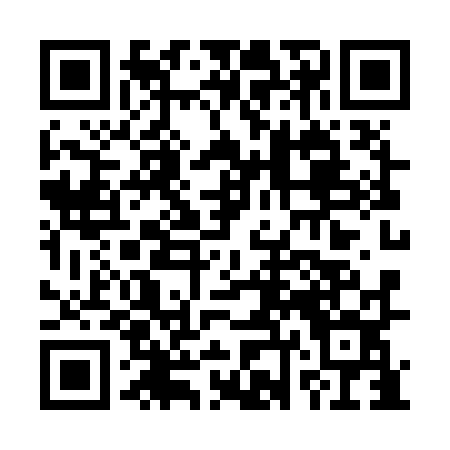 Prayer times for Bile Vchynice, Czech RepublicWed 1 May 2024 - Fri 31 May 2024High Latitude Method: Angle Based RulePrayer Calculation Method: Muslim World LeagueAsar Calculation Method: HanafiPrayer times provided by https://www.salahtimes.comDateDayFajrSunriseDhuhrAsrMaghribIsha1Wed3:135:3412:556:018:1810:282Thu3:105:3212:556:028:1910:313Fri3:075:3012:556:038:2110:344Sat3:045:2812:556:048:2210:375Sun3:015:2712:556:058:2410:396Mon2:575:2512:556:068:2510:427Tue2:545:2312:556:078:2710:458Wed2:515:2212:556:078:2810:489Thu2:475:2012:556:088:3010:5110Fri2:445:1912:556:098:3110:5411Sat2:415:1712:556:108:3310:5712Sun2:395:1612:556:118:3411:0013Mon2:395:1412:556:128:3611:0314Tue2:385:1312:556:138:3711:0315Wed2:385:1112:556:138:3911:0416Thu2:375:1012:556:148:4011:0417Fri2:365:0912:556:158:4111:0518Sat2:365:0712:556:168:4311:0619Sun2:365:0612:556:178:4411:0620Mon2:355:0512:556:178:4511:0721Tue2:355:0412:556:188:4711:0822Wed2:345:0312:556:198:4811:0823Thu2:345:0112:556:208:4911:0924Fri2:335:0012:556:218:5011:0925Sat2:334:5912:556:218:5211:1026Sun2:334:5812:556:228:5311:1027Mon2:324:5712:556:238:5411:1128Tue2:324:5712:566:238:5511:1229Wed2:324:5612:566:248:5611:1230Thu2:324:5512:566:258:5711:1331Fri2:314:5412:566:258:5811:13